 «1 июня — День защиты  детей» в МДОУ детский сад с. Сретенье       Вот и наступило долгожданное лето! В первый день лета вся страна отмечает замечательный праздник - День защиты детей. В этот день детей ждут интересные встречи с любимыми героями сказок, удивительные приключения и вкусные подарки.  Для наших деток мы устроили небольшое праздничное утро. Перед приходом детей в детский сад, мы украсили раздевалку, группу воздушными шарами. В группу дети заходили под весёлую детскую музыку, из различных мультфильмов.         На прогулке в гости к ребятам приходили Ириска и Потешка, они танцевали и играли вместе с детьми. 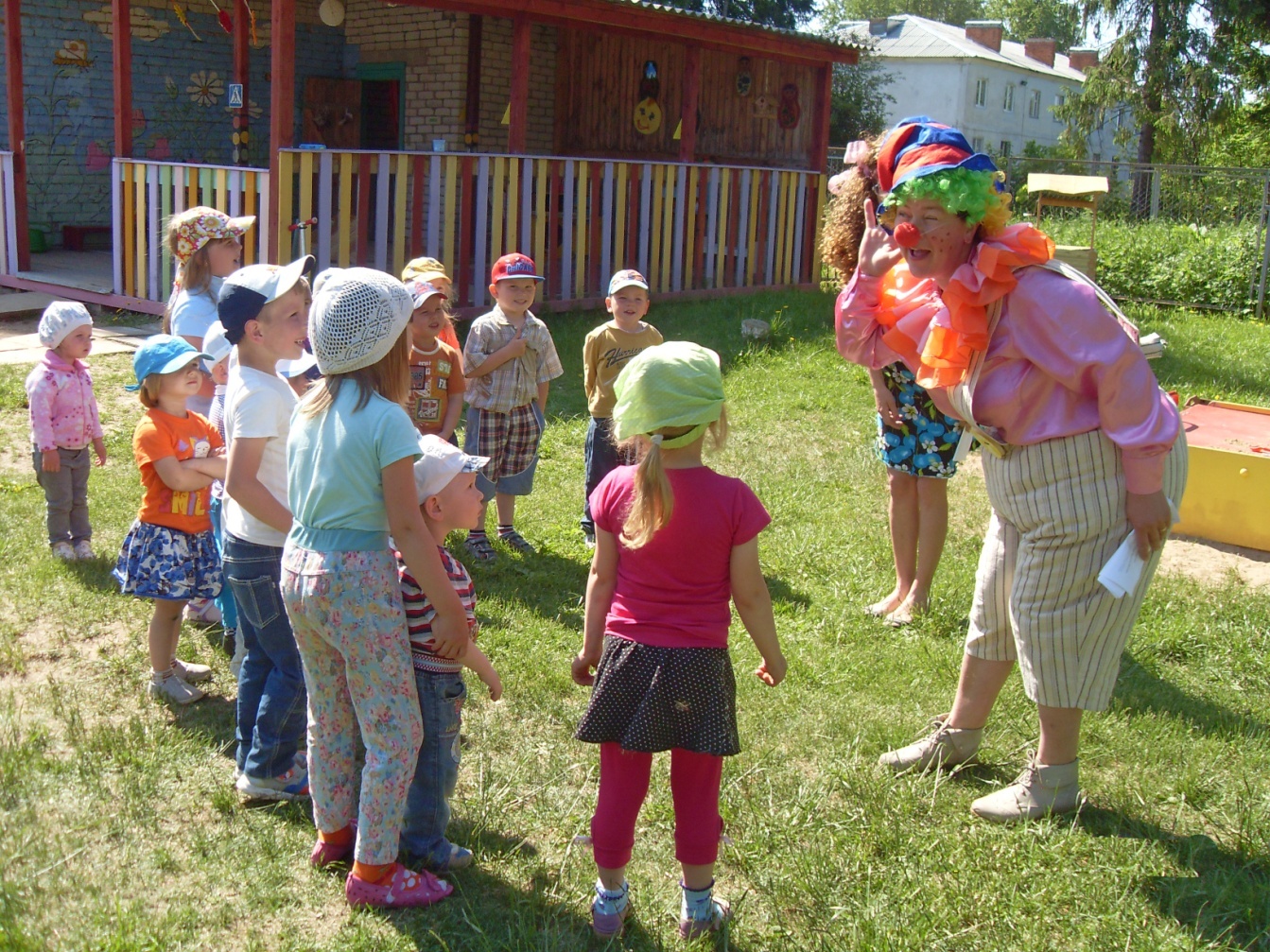 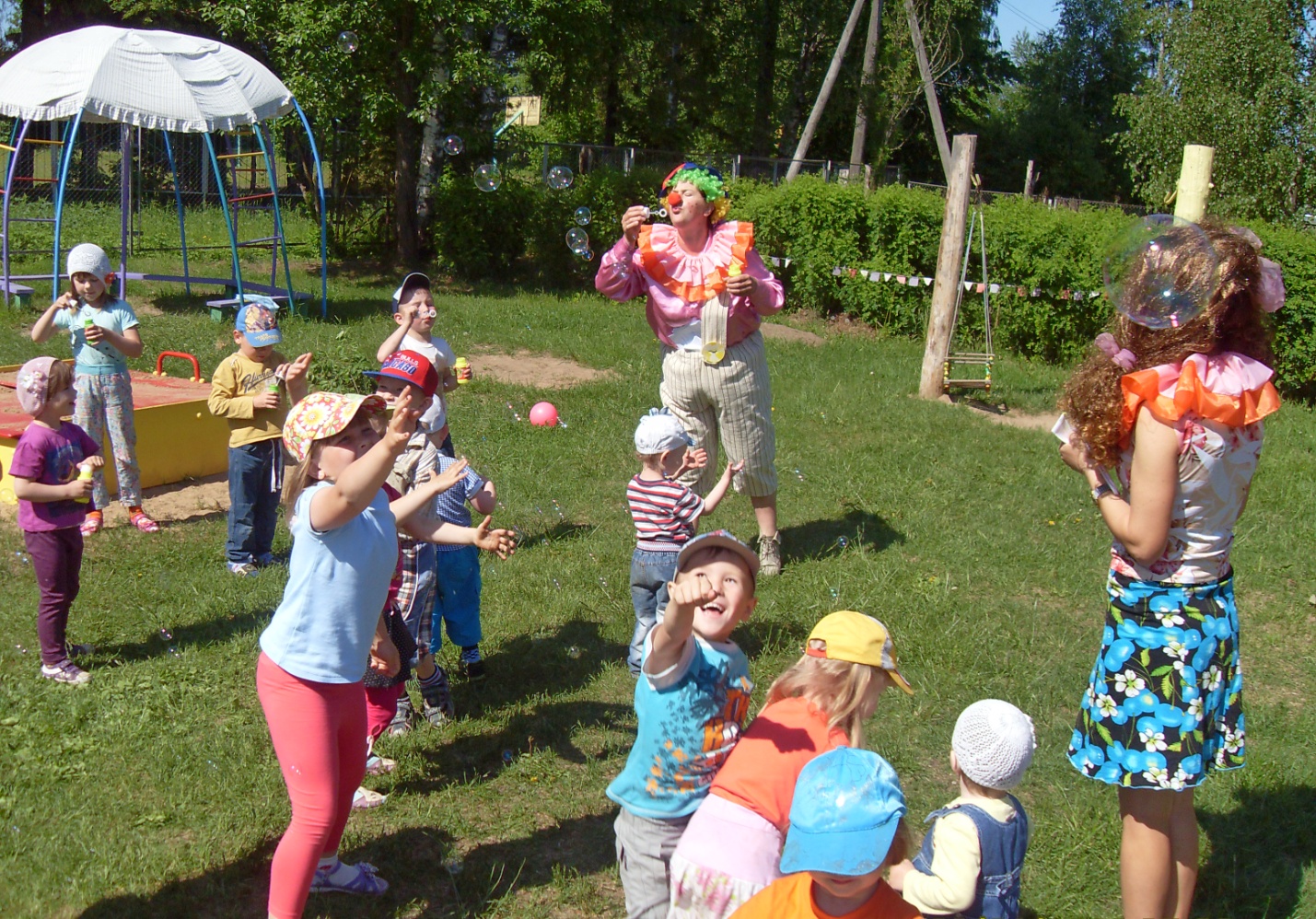 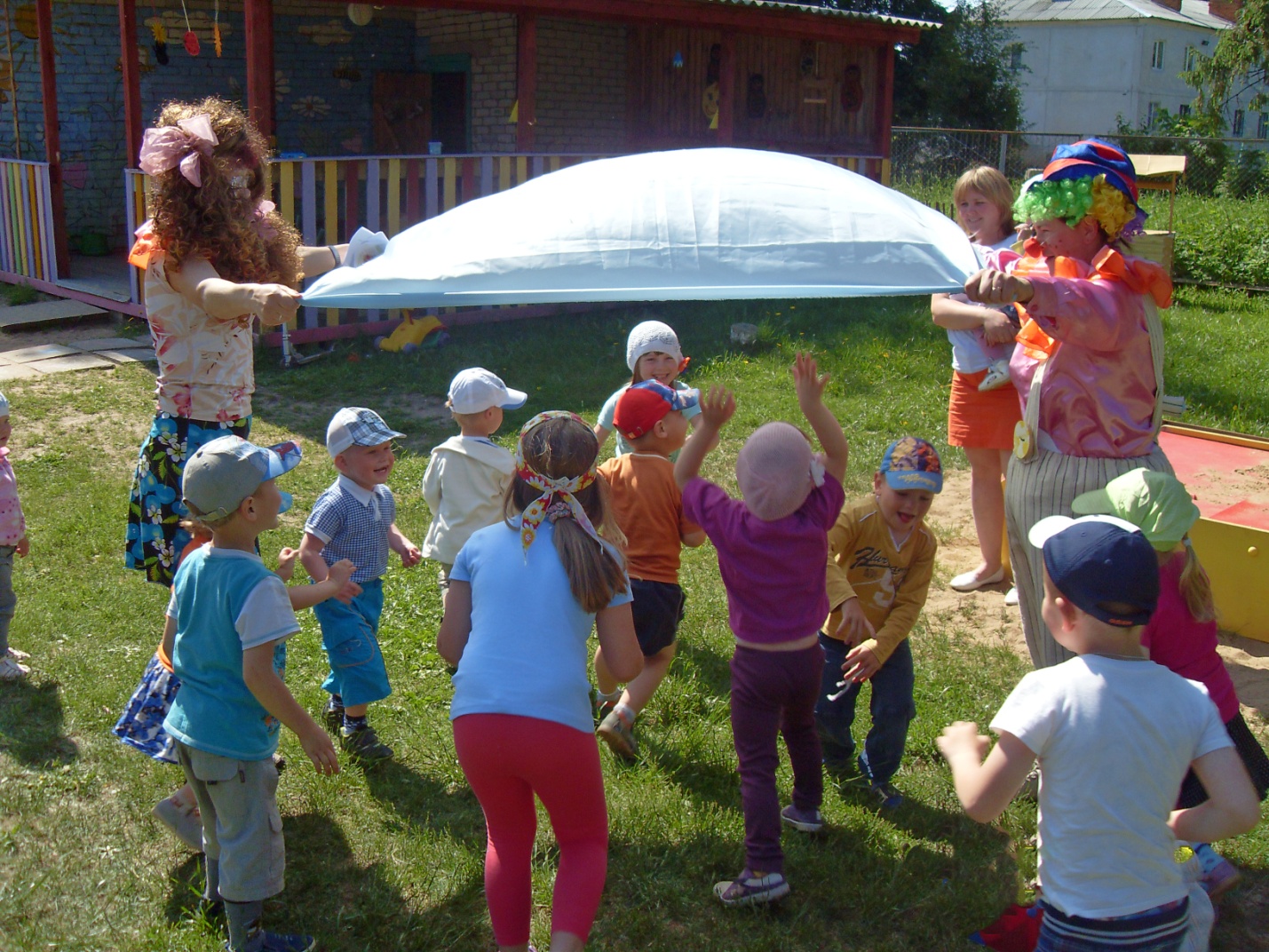 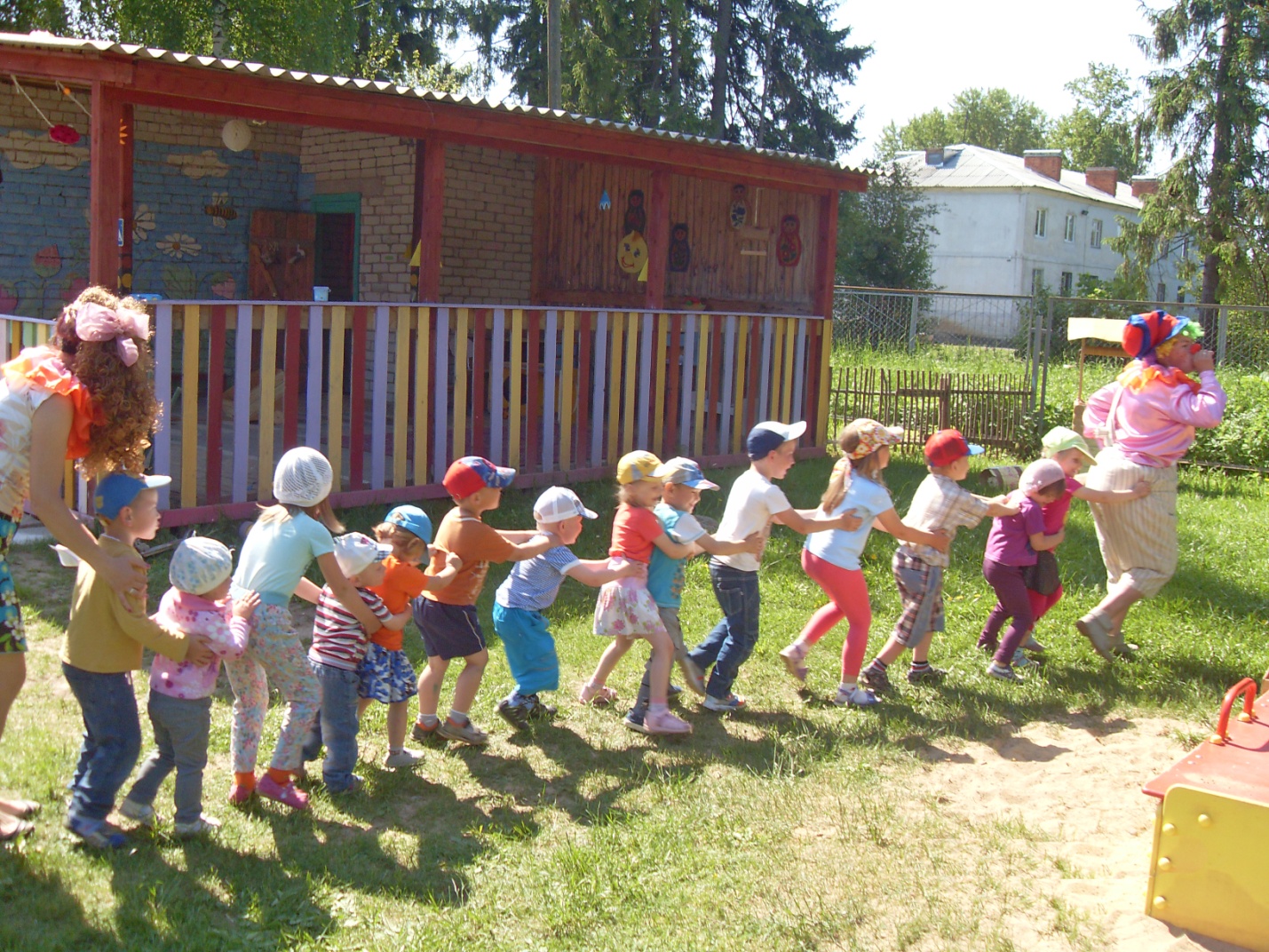 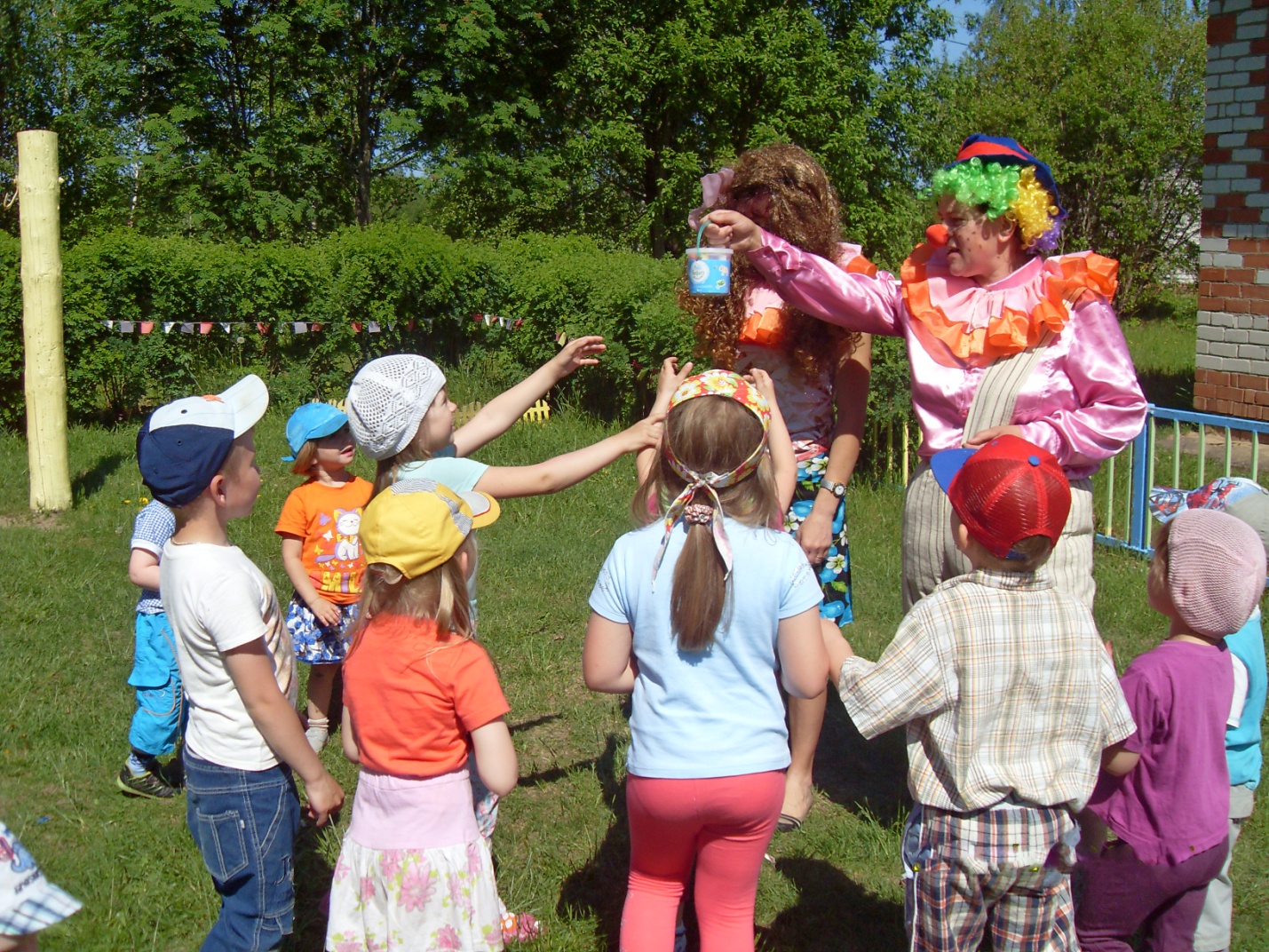 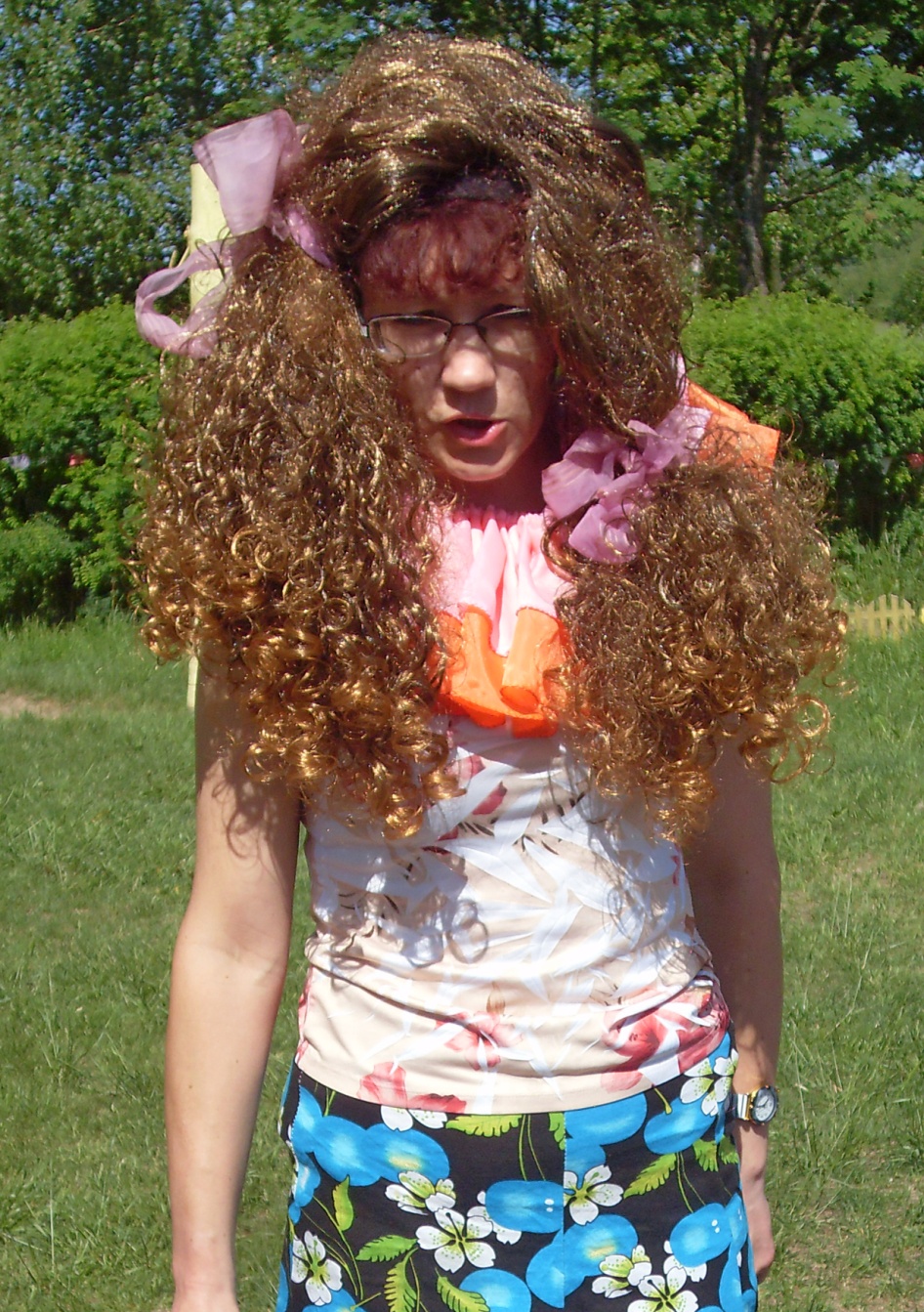 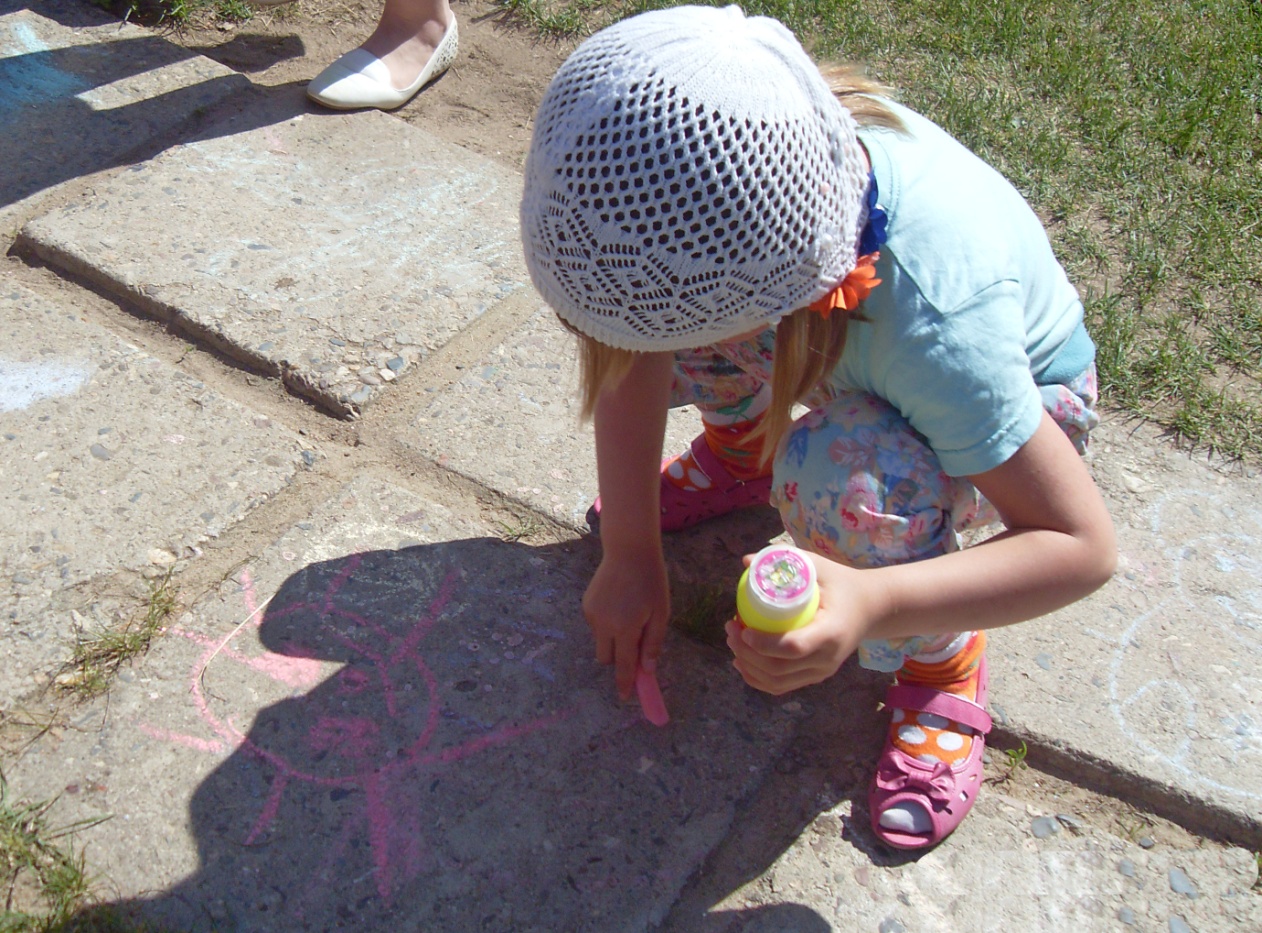 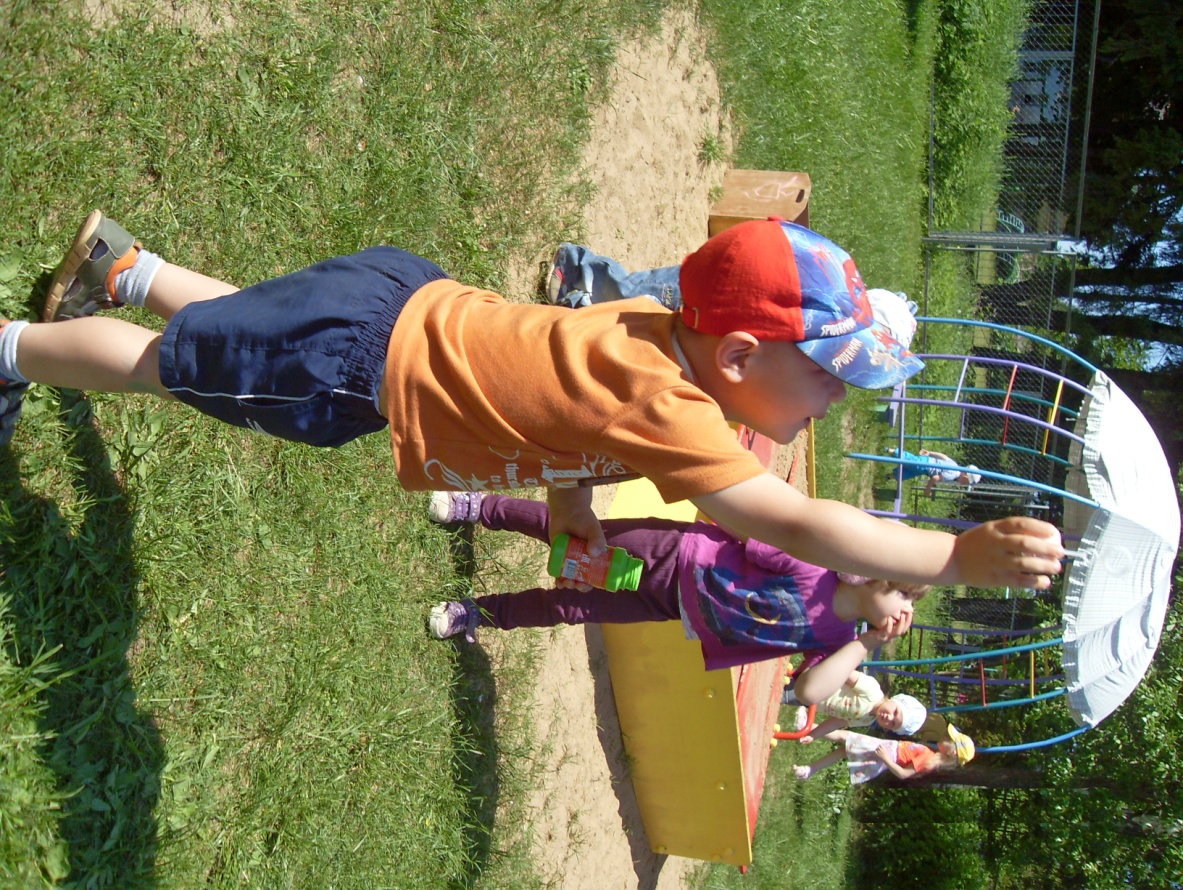 День защиты детей - общий праздник!Каждый важен малыш: свой иль проказник,Не должно быть «чужих», без защиты,Все должны быть согреты и сыты.Чтобы дети от счастья смеялись,Развиваясь, росли и игрались,Нужно им обеспечить заботу -Это главная взрослых работа!